СОВЕТ ДЕПУТАТОВМонастырщинского городского поселенияМонастырщинского района Смоленской областичетвертого созываР Е Ш Е Н И Еот 24 декабря 2021 года № 26О внесении изменений в Положение об осуществлении муниципального контроля за обеспечением сохранности автомобильных дорог местного значения общего пользования в границах Монастырщинского городского поселения Монастырщинского района Смоленской области, утвержденное решением Совета депутатов Монастырщинского городского поселения Монастырщинского района Смоленской области четвертого созыва от 26.08.2021 № 16В соответствии с Федеральным законом от 08.11.2007 № 257-ФЗ «Об автомобильных дорогах и дорожной деятельности в Российской Федерации и о внесении изменений в отдельные законодательные акты Российской Федерации», Гражданским кодексом Российской Федерации, Федеральным законом от 06.10.2003 № 131-ФЗ «Об общих принципах организации местного самоуправления в Российской Федерации», Федеральным законом от 31.07.2020 № 248-ФЗ «О государственном контроле (надзоре) и муниципальном контроле в Российской Федерации», Постановлением Правительства Российской Федерации от 30.06.2010 № 489 «Об утверждении Правил подготовки органами государственного контроля (надзора) и органами муниципального контроля ежегодных планов проведения плановых проверок юридических лиц и индивидуальных предпринимателей», Уставом муниципального образования «Монастырщинский район» Смоленской области, Уставом Монастырщинского городского поселения Монастырщинского района Смоленской области, Совет депутатов Монастырщинского городского поселения Монастырщинского района Смоленской областиР Е Ш И Л:1. Внести в Положение об осуществлении муниципального контроля за обеспечением сохранности автомобильных дорог местного значения общего пользования в границах Монастырщинского городского поселения Монастырщинского района Смоленской области, утвержденное решением Совета депутатов Монастырщинского городского поселения Монастырщинского района Смоленской области четвертого созыва от 26.08.2021 № 16, следующее изменение:1.1. Раздел 5 дополнить следующим пунктом:«5.22. Положения раздела 5 вступают в силу с 01.01.2023».2. Настоящее решение вступает в силу с момента подписания и подлежит официальному опубликованию в районной газете «Наша жизнь».Глава     муниципального       образованияМонастырщинского городского поселенияМонастырщинского района Смоленской области							                                	  З.В. Кулаженкова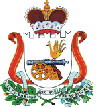 